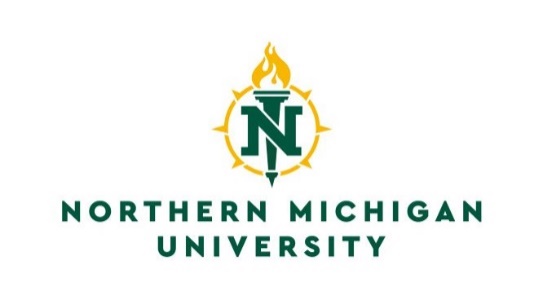 Registrar’s Office
C.B. Hedgcock, Room 2202
1401 Presque Isle Avenue
Marquette, Michigan 49855
(906) 227-2278
(906) 227-2231 Fax
Email: tscript@nmu.eduNorthern Michigan University and Delta CollegeReverse Transfer Transcript Release FormPlease complete and sign this form and return to:	Registrar’s Office	C.B. Hedgcock, Room 2202	Northern Michigan University	Marquette, MI  49855	Fax:  906 227-2231	Mount Pleasant, MI  48859		Phone: (989) 774-3261   Fax:  (989) 774-3783NMU ID #     ___________________________________   Delta College ID # ____________________________Name ___________________________________________________________________________________	Last				First				MiddlePrevious Last Name (if applicable) _______________________________Birthdate (MM/DD/YYYY)	 __________________ Current e-mail address _______________________________Current mailing address: _________________________________________________________________________________________Number and Street				    City			        State	      Zip CodeDaytime phone number	(_______)_______________________Date last attended Delta College ____________________________Please forward a transcript to:	Delta College	Registrar’s Office, Attn: Reverse Transfer	1960 Delta Road	University Center, MI  48710-1001	2274 Enterprise Drive 
Mount Pleasant, Michigan 48858																							FERPA COMPLIANCE - I authorize Northern Michigan University to send my transcript to Delta College for review under the Reverse Transfer Agreement.  I also authorize Delta College to:evaluate to determine if I am eligible for an associate’s degreerelease the results of their graduation review to Northern Michigan University of outstanding requirementssend a transcript to Northern Michigan University if a degree is awardedStudent Signature ___________________________________________________  Date ______________Federal law requires the student signature for release of transcripts.  All holds must be cleared before submitting a transcript request. 